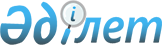 О внесении изменения в приказ Министра энергетики Республики Казахстан от 8 декабря 2014 года № 183 "Об утверждении перечня нефтепродуктов, на которые устанавливается государственное регулирование цен"Приказ и.о. Министра энергетики Республики Казахстан от 6 января 2022 года № 1. Зарегистрирован в Министерстве юстиции Республики Казахстан 6 января 2022 года № 26389
      Примечание ИЗПИ!
      Порядок введения в действие см. п. 4.
      ПРИКАЗЫВАЮ:
      1. Внести в приказ Министра энергетики Республики Казахстан от 8 декабря 2014 года № 183 "Об утверждении перечня нефтепродуктов, на которые устанавливается государственное регулирование цен" (зарегистрирован в Реестре государственной регистрации нормативных правовых актов за № 9959) следующее изменение:
      Перечень нефтепродуктов, на которые устанавливается государственное регулирование цен, утвержденный указанным приказом, изложить в новой редакции согласно приложению к настоящему приказу.
      2. Департаменту транспортировки и переработки нефти Министерства энергетики Республики Казахстан в установленном законодательством Республики Казахстан порядке обеспечить:
      1) государственную регистрацию настоящего приказа в Министерстве юстиции Республики Казахстан;
      2) размещение настоящего приказа на интернет-ресурсе Министерства энергетики Республики Казахстан;
      3) в течение десяти рабочих дней после государственной регистрации настоящего приказа в Министерстве юстиции Республики Казахстан представление в Департамент юридической службы Министерства энергетики Республики Казахстан сведений об исполнении мероприятий, предусмотренных подпунктами 1) и 2) настоящего пункта.
      3. Контроль за исполнением настоящего приказа возложить на курирующего вице-министра энергетики Республики Казахстан.
      4. Настоящий приказ вводится в действие со дня его первого официального опубликования и действует в течение ста восьмидесяти календарных дней.
      "СОГЛАСОВАН"Агентство по защите и развитию конкуренцииРеспублики Казахстан
      "СОГЛАСОВАН"Министерство национальной экономикиРеспублики Казахстан Перечень нефтепродуктов, на которые устанавливается государственное регулирование цен
      1. Бензин марки Аи-80, розничная реализация.
      2. Бензин марки Аи-92, розничная реализация.
      3. Бензин марки Аи-93, розничная реализация.
      4. Бензин марки Аи-95, розничная реализация.
      5. Дизельное топливо (летнее, межсезонное), розничная реализация.
					© 2012. РГП на ПХВ «Институт законодательства и правовой информации Республики Казахстан» Министерства юстиции Республики Казахстан
				
      И.о. Министра

М. Журебеков
Приложение
к приказу и.о. Министра
от 6 января 2022 года № 1Утвержден приказом
Министра энергетики
Республики Казахстан
от 8 декабря 2014 года № 183